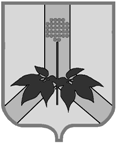 АДМИНИСТРАЦИЯ ДАЛЬНЕРЕЧЕНСКОГО МУНИЦИПАЛЬНОГО РАЙОНА ПОСТАНОВЛЕНИЕ29сентября 2020 г.	  г. Дальнереченск				№ 602-па      О внесении изменений в постановление администрации Дальнереченского муниципального района от 29 сентября 2017года № 497-па «Об утверждении Примерного положения об оплате труда работников отдельных муниципальных учрежденийДальнереченского муниципального района»В соответствии с подпунктом 4 пункта 2 статьи 7 Решения Думы Дальнереченского муниципального района от 20.12.2019 г. № 683-МНПА «О бюджете Дальнереченского муниципального района на 2020 год и плановый период 2021-2022 годов»», на основании Устава Дальнереченского муниципального района, администрация Дальнереченского муниципального района ПОСТАНОВЛЯЕТ:1. Внести изменения в Примерное положение об оплате труда работников отдельных муниципальных учреждений Дальнереченского муниципального района, утвержденное постановлением администрации Дальнереченсого муниципального района от 29 сентября 2017 года № 497-па (далее - Положение):1.1. 1.2. пункты 9,10,11 раздела IIПоложения изложить в следующей редакции:«9. Минимальные размеры окладов (должностных окладов), ставок заработной платы работников, занимающих должности специалистов и служащих, устанавливаются на основе отнесения занимаемых ими должностей к профессиональным квалификационным группам  (далее – ПКГ), утвержденным приказом Министерства здравоохранения и социального развития Российской Федерации от 29.05.2008 № 247н «Об утверждении профессиональных квалификационных групп общеотраслевых должностей руководителей, специалистов ислужащих»:10. Минимальные размеры окладов (должностных окладов), ставок заработной платы работников учреждений, осуществляющих              профессиональную деятельность по профессиям рабочих, устанавливаются на основе отнесения занимаемых ими должностей к квалификационным уровням ПКГ, утвержденным приказом Министерства здравоохранения и социального развития Российской Федерации от 29.05.2008 № 248н «Об утверждении профессиональных квалификационных групп общеотраслевых профессий рабочих»:11. Минимальные размеры окладов (должностных окладов), ставок заработной платы по должностям, не вошедшим в профессиональные квалификационные группы:2. Отделу по работе с территориями и делопроизводству администрации Дальнереченского муниципального района (Пенкина) разместить настоящее постановление на официальном сайте администрации Дальнереченского муниципального района в сети Интернет.3. Контроль за исполнением настоящего постановления возложить на заместителя главы администрации Дальнереченского муниципального района Попова А.Г.4. Настоящее постановление вступает в силу с 01.10.2020 года.ГлаваДальнереченского муниципального района                                      				 В.С. ДерновКвалификационный уровеньДолжности, отнесенные к квалификационным уровнямМинимальный размер должностного оклада, руб.Общеотраслевые должности служащих первого уровняОбщеотраслевые должности служащих первого уровняОбщеотраслевые должности служащих первого уровня1-й квалификационный уровеньКассир, архивариус,секретарь, делопроизводитель42312-й квалификационный уровеньДолжности служащих первого квалификационного уровня, по которым может устанавливаться производное должностное наименование «старший»4397Общеотраслевые должности служащих второго уровняОбщеотраслевые должности служащих второго уровняОбщеотраслевые должности служащих второго уровня1-й квалификационный уровеньДиспетчер55212-й квалификационный уровеньЗаведующий хозяйством 60752-й квалификационный уровеньДолжности служащих первого квалификационного уровня по которым устанавливается производное должностное наименование «старший»: старший диспетчер60752-й квалификационный уровеньДолжности служащих первого квалификационного уровня, по которым устанавливается IIвнутридолжностная категория60753-й квалификационный уровеньДолжности служащих первого квалификационного уровня, по которым устанавливаться I внутридолжностная категория63664-й квалификационный уровеньМеханик65574-й квалификационный уровеньДолжности служащих первого квалификационного уровня, по которым устанавливаться производное наименование «ведущий»65575-й квалификационный уровеньОтсутствует8752Общеотраслевые должности служащих третьего уровняОбщеотраслевые должности служащих третьего уровняОбщеотраслевые должности служащих третьего уровня1-й квалификационный уровень(Инженер-программист) программист, бухгалтер, документовед, экономист, юрисконсульт, специалист по кадрам, менеджер,специалист по защите информации,инженер по охране труда93692-й квалификационный уровеньДолжности служащих первого квалификационного уровня, по которым может устанавливаться II внутридолжностная категория96503-й квалификационный уровеньДолжности служащих первого квалификационного уровня, по которым может устанавливаться I внутридолжностная категория 99364-й квалификационный уровеньДолжности служащих первого квалификационного уровня, по которым может устанавливаться производное должностное наименование «ведущий» 102355-й квалификационный уровеньГлавные специалисты: в отделах, отделениях, лабораториях, мастерских; заместитель  главного бухгалтера 10541Общеотраслевые должности служащих четвертого уровняОбщеотраслевые должности служащих четвертого уровняОбщеотраслевые должности служащих четвертого уровня1-й квалификационный уровеньОтсутствует108682-й квалификационный уровеньОтсутствует111963-й квалификационный уровеньОтсутствует11532Квалификационный уровеньДолжности, отнесенные к квалификационным уровнямМинимальный размер должностного оклада, руб.Общеотраслевые профессии рабочих первого уровняОбщеотраслевые профессии рабочих первого уровняОбщеотраслевые профессии рабочих первого уровня1-й квалификационный уровеньНаименования профессий рабочих, по которым предусмотрено присвоение 1, 2 и 3 квалификационных разрядов в соответствии с Единым тарифно-квалификационным справочником работ и профессий рабочих: дворник; сторож (вахтер); уборщик служебных помещений; подсобный рабочий, курьер5221Общеотраслевые профессии рабочих второго уровняОбщеотраслевые профессии рабочих второго уровняОбщеотраслевые профессии рабочих второго уровня1-й квалификационный уровеньНаименования профессий рабочих, по которым предусмотрено присвоение 4 и 5 квалификационных разрядов в соответствии с Единым тарифно-квалификационным справочником работ и профессий рабочих:водитель автомобиля; электромонтёр, электрик, плотник, рабочий по комплексному обслуживанию и ремонту зданий67052-й квалификационный уровеньНаименования профессий рабочих, по которым предусмотрено присвоение 6 и 7 квалификационных разрядов в соответствии с Единым тарифно-квалификационным справочником работ и профессий рабочих69093 квалификационный уровень Наименования профессий рабочих, по которым предусмотрено присвоение 8 квалификационного разряда в соответствии с Единым тарифно-квалификационным справочником работ и профессий рабочих71164 квалификационный уровень Наименования профессий рабочих, предусмотренных 1 - 3 квалификационными уровнями  настоящей профессиональной квалификационной группы, выполняющих важные (особо важные) и ответственные (особо ответственные работы): водитель автобуса7329Должности, не вошедшие в профессиональные квалификационные группыМинимальный размер оклада (должностного оклада), ставки заработной платы, руб.Специалист ИТ9369Специалист по методической работе9369Главный специалист10541Системный администратор9369Специалист по закупкам9369Оперативный дежурный ЕДДС-1125521